09:00 - 10:00 Регистрация участников конференции (Библиотека СФУ)10:00 - 10: 20 Открытие конференции 10:20 - 11.10  Конфликт как механизм развития - Н.В. Горлова, магистр психологии, преподаватель кафедры ПРиК ИППСОсновные вопросы для обсуждения:Возможно ли развитие без конфликта?Почему мы боимся конфликтов?Какие позитивные функции есть у конфликтов? 11:10 - 12:00  Конструирование конфликтов профессионального развития -   И.С. Ватащак, магистр психологии, заместитель директора ИППР Основные вопросы для обсуждения:Как можно понимать профессиональное развитие ? Необходимо ли конструировать профессиональное развитие?12:00 - 13:00 - Обед13:00 - 16:00 - Площадки профессиональных проб (проходят последовательно)13:00-13:50    Конфликт-анализ Конфликт или не конфликт, вот в чём вопрос.14:00- 14:50   Конструирование конфликтов Самочувствие - это только медицинский термин и состояние организма? Может ли оно быть "другим"? А как измерить "социальное" самочувствие человека? И главное: какое отношение самочувствие имеет к конфликту, и причем тут "конструкции" - что это? Попробуем разбираться вместе на нашей площадке.15:00-15:50     Переговоры как способ разрешения конфликтов или  «О чём нам договариваться?» Какую роль играют переговоры в отношениях? Уместны ли переговоры в романтических отношениях? Совместимы ли переговоры и влюбленность и любовь? О чем можно договариваться в отношениях? Формат дискуссии и элементы игровых процедур позволят сделать обсуждение живым и интересным.16:00 - 17:30 - “Любовь, влюбленность и конструктивная психология конфликта”  - Б.И.Хасан, д.психол.н., профессор кафедры УЧР ИЭУиП, директор Института психологии практик развития 17:45 -19:00 - Танец как конфликтная конструкция (реальная танцевальная площадка - танцуют все :) ) Институт экономики, управления и природопользованияСибирского федерального университетаИнститут психологии практик развитияI-я научно-практическая конференция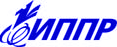 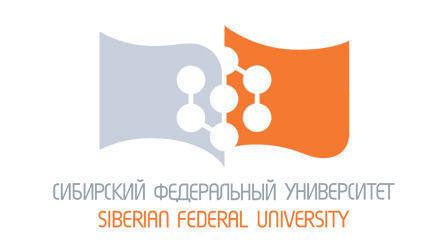 “Управление конфликтом: исследования и практики”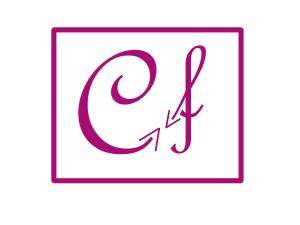 ПРОГРАММА14 февраляКрасноярск2018